Hornet Pride 2015-2016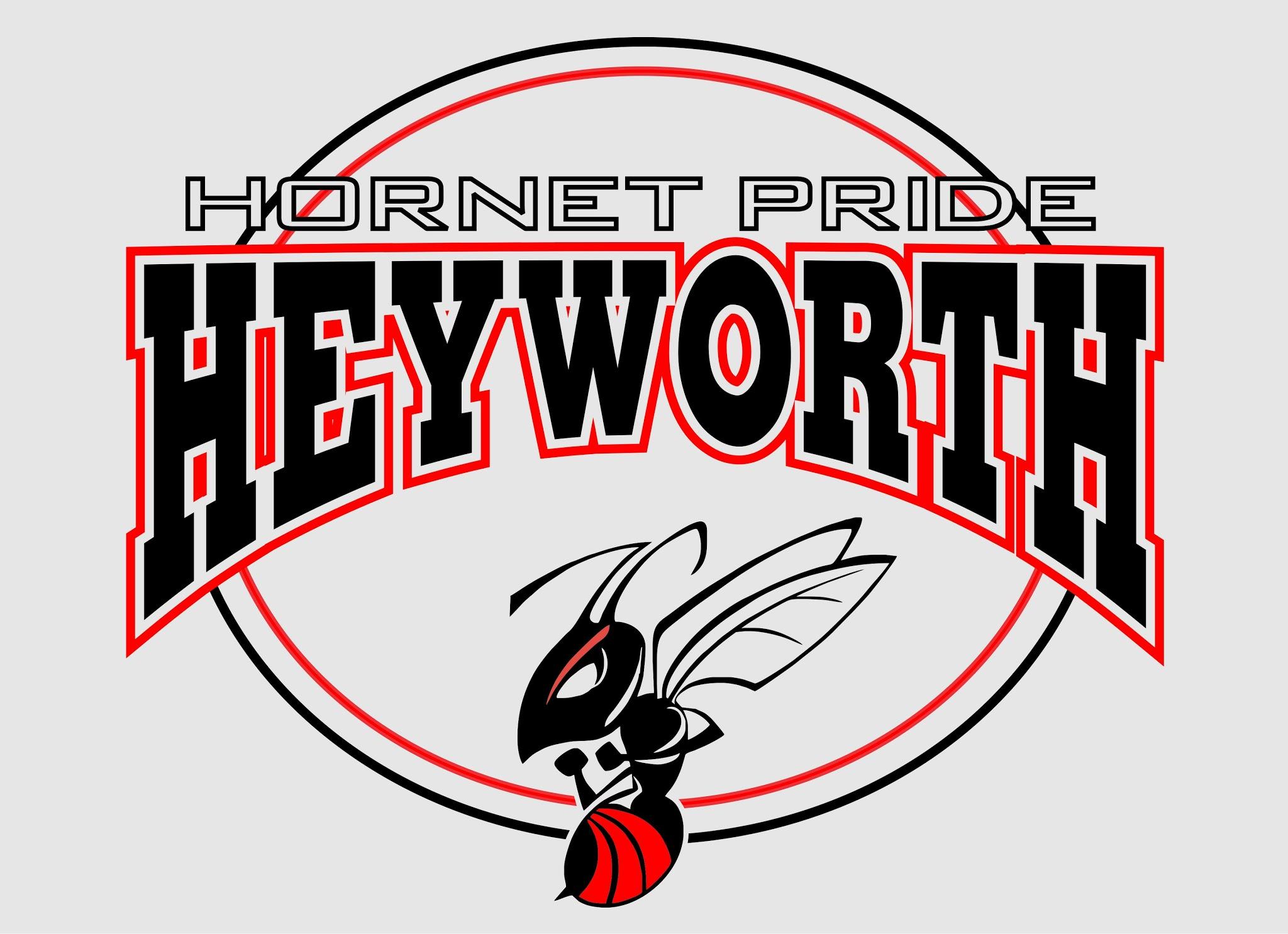                    Shirt		    Small      Medium	  Large	        XL       *XXL/XXXL      Total                                                                                          *XXL and XXXL are an additional $3 per shirt                                  Total Number of Shirts: _______________________Total Amount Due $ __________________________Please make checks payable to HOPEName: ______________________________________________________Student's Name:________________________ Teacher:_______________Phone Number: ______________________ Email:___________________Youth T-Shirt$10 eachYouth Long-Sleeve T-Shirt           $12 eachAdult T-Shirt$10 eachAdult  V-Neck  T-Shirt$15 eachAdult   Long-Sleeve  T-Shirt$15 each